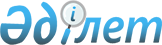 Об определении перечня должностей специалистов в области социального обеспечения, культуры и спорта, являющихся гражданскими служащими, работающих в сельской местности и имеющих право на повышенные должностные оклады и тарифные ставки на двадцать пять процентов, за счет средств местного бюджетаПостановление акимата Абайского района Карагандинской области от 15 апреля 2021 года № 19/01. Зарегистрировано Департаментом юстиции Карагандинской области 19 апреля 2021 года № 6314
      В соответствии с Трудовым кодексом Республики Казахстан от 23 ноября 2015 года, Законом Республики Казахстан от 23 января 2001 года "О местном государственном управлении и самоуправлении в Республике Казахстан" акимат Абайского района ПОСТАНОВЛЯЕТ:
      1. Определить перечень должностей специалистов в области социального обеспечения, культуры и спорта, являющихся гражданскими служащими, работающих в сельской местности и имеющих право на повышенные должностные оклады и тарифные ставки на двадцать пять процентов, за счет средств местного бюджета, согласно приложению к настоящему постановлению.
      2. Признать утратившим силу постановление акимата Абайского района от 28 августа 2019 года № 36/01 "Об определении перечня должностей специалистов в области здравоохранения, социального обеспечения, образования, культуры, спорта, ветеринарии, лесного хозяйства и особо охраняемых природных территорий, являющихся гражданскими служащими, работающих в сельской местности и имеющих право на повышенные должностные оклады и тарифные ставки на двадцать пять процентов, за счет средств местного бюджета" (зарегистрировано в Реестре государственной регистрации нормативных правовых актов за № 5445, опубликовано в Эталонном контрольном банке нормативных правовых актов Республики Казахстан в электронном виде 2 сентября 2019 года).
      3. Контроль за исполнением настоящего постановления возложить на курирующего заместителя акима района.
      4. Настоящее постановление вводится в действие с 1 января 2021 года. Перечень должностей специалистов в области социального обеспечения, культуры и спорта, являющихся гражданскими служащими и работающих в сельской местности
      1. Должности специалистов социального обеспечения:
      Заведующий отделом (отделением) социальной помощи на дому, консультант по социальной работе, специалист структурного подразделения центра (службы) занятости, социальный работник по оценке и определению потребности в специальных социальных услугах, социальный работник по уходу за престарелыми и инвалидами.
      2. Должности специалистов культуры:
      Администратор, аккомпаниатор, архивист, археограф, артист всех наименований, балетмейстер, библиограф, библиотекарь, ведущий научный сотрудник, главный научный сотрудник, главный хранитель фондов, дирижер, заместитель руководителя, руководитель, заведующий отделом, сектором, филиалом, руководитель сектора, звукооператор, звукорежиссер, инженеры всех наименований, инструктор, инспектор, искусствовед, концертмейстер, культорганизатор, контролер билетов, кассир, мастер, методист, механик, музыкальный руководитель, младший научный сотрудник, музейный смотритель, научный сотрудник, оператор, руководитель государственного учреждения и казенного предприятия, редактор, режиссер, старший научный сотрудник, техники всех наименований, хореограф, хормейстер, художники всех наименований, художественный руководитель, хранитель фондов, экскурсовод.
      3. Должности специалистов спорта:
      Специалисты, в том числе: тренер, тренер-преподаватель, инструктор-методист, инструктор-спортсмен по спорту.
					© 2012. РГП на ПХВ «Институт законодательства и правовой информации Республики Казахстан» Министерства юстиции Республики Казахстан
				
      Аким Абайского района

Б. Асанов
Приложение к постановлению
Акимат Абайского района
от 15 апреля 2021 года
№ 19/01